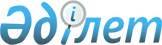 Об установлении социальных выплат участникам, инвалидам Великой Отечественной войны и лицам, приравненным к ним
					
			Утративший силу
			
			
		
					Постановление акимата Житикаринского района Костанайской области от 12 января 2009 года № 17. Зарегистрировано Управлением юстиции Житикаринского района Костанайской области 2 февраля 2009 года № 9-10-109. Утратило силу - Постановлением акимата Житикаринского района Костанайской области от 11 января 2010 года № 2

      Сноска. Утратило силу - Постановлением акимата Житикаринского района Костанайской области от 11.01.2010 № 2.

      В соответствии со статьей 20 Закона Республики Казахстан "О льготах и социальной защите участников, инвалидов Великой Отечественной войны и лиц, приравненных к ним", решением Житикаринского районного маслихата от 25 декабря 2008 года № 127 "О бюджете Житикаринского района на 2009 год", постановлением акимата Костанайской области "Об утверждении стандарта оказания государственной услуги "Назначение и выплата социальной помощи отдельным категориям нуждающихся граждан, по решению местных представительных органов" от 30 января 2008 года № 106 (номер регистрации в Реестре государственной регистрации нормативных правовых актов 3606, опубликованное 12 марта 2008 года в газете "Қостанай таңы" № 52-53), акимат ПОСТАНОВЛЯЕТ:

       

1. Установить социальные выплаты участникам, инвалидам Великой Отечественной войны и лицам, приравненным к ним:

      1) участникам, инвалидам Великой Отечественной войны в виде:

      единовременной социальной помощи ко Дню Победы в размере 10000 тенге;

      ежемесячной социальной помощи на банные и парикмахерские услуги в размере 300 тенге.

      Назначение ежемесячной социальной помощи на банные и парикмахерские услуги участникам и инвалидам Великой Отечественной войны производится на основании поданного заявления и прекращается с месяца смерти заявителя;

      2) лицам, приравненным к участникам и инвалидам Великой Отечественной войны в виде единовременной социальной помощи ко Дню Победы в размере 3000 тенге.

       

2. Определить уполномоченным органом по назначению и выплате вышеперечисленных видов социальной помощи государственное учреждение "Отдел занятости и социальных программ Житикаринского района".

       

3. Выплата социальной помощи осуществляется путем перечисления денежных средств на лицевой счет получателя социальной помощи.

       

4. Контроль за исполнением настоящего постановления возложить на заместителя акима района Туманову К.Р.

       

5. Настоящее постановление акимата вводится в действие по истечении десяти календарных дней после дня его первого официального опубликования.      Аким

      Житикаринского района                      К. Испергенов      СОГЛАСОВАНО
					© 2012. РГП на ПХВ «Институт законодательства и правовой информации Республики Казахстан» Министерства юстиции Республики Казахстан
				